Основными задачами детского технопарка стали стимулирование интереса школьников к сфере инноваций и высоких технологий, поддержка талантливых подростков, вовлечение учеников в научно-техническое творчество и популяризация престижа инженерных профессий среди молодежи.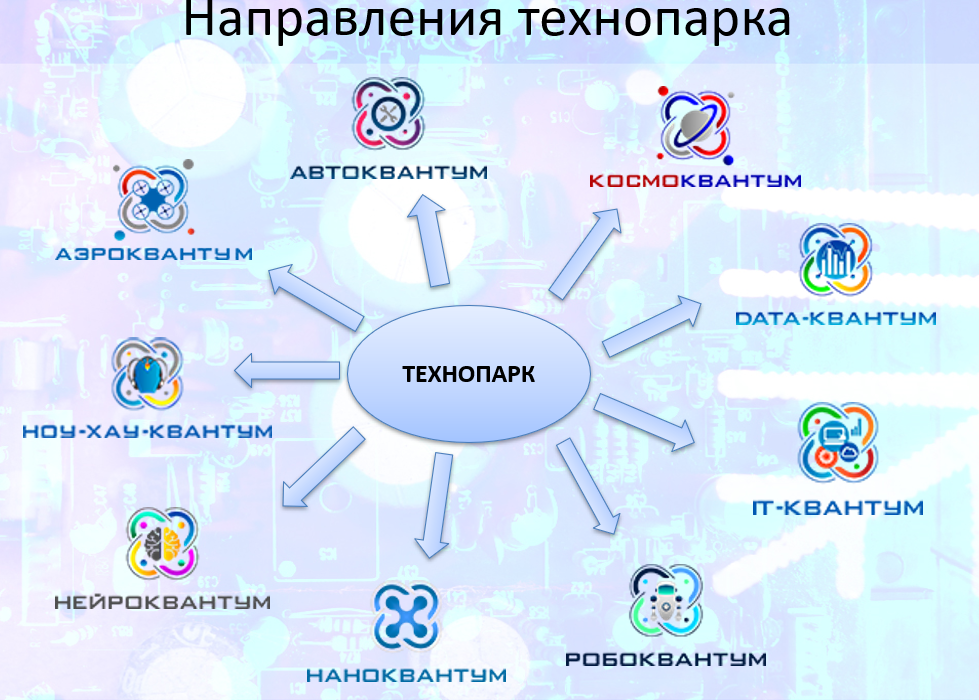 Для чего нужен Кванториум?Это площадка, оснащенная высокотехнологичным оборудованием, нацеленная на подготовку новых высококвалифицированных инженерных кадров, разработку, тестирование и внедрение инновационных технологий и идей. Это огромные структурированные территории, в которых дети обучаются бесплатно.МБДОУ Д/С №10 «Солнышко»Познакомьтесь: детские технопарки в ДОУ                               Подготовила:                                 Волкова Д.С.Кашин 2023г.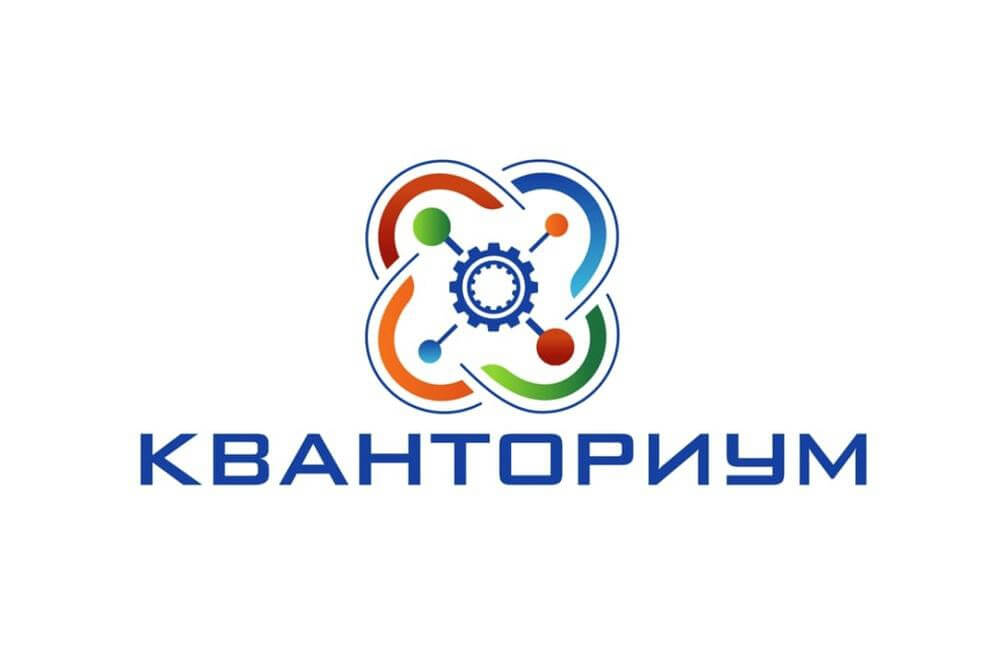 Детский технопарк «Кванториум» –     это современные лаборатории и мастерские (квантумы) по разным технологическим направлениям. В них дети осваивают простые инженерные навыки, языки программирования, базовые научные методы и оборудование.Образовательное пространство технопарка                включает в себя 6 творческих лабораторий для детей дошкольного возраста, которые реализуются в следующих квантумах :«Тикоквантум»«Энерджиквантум»«Легоквантум»«Робоквантум»«Профиквантум»«Экоквантум».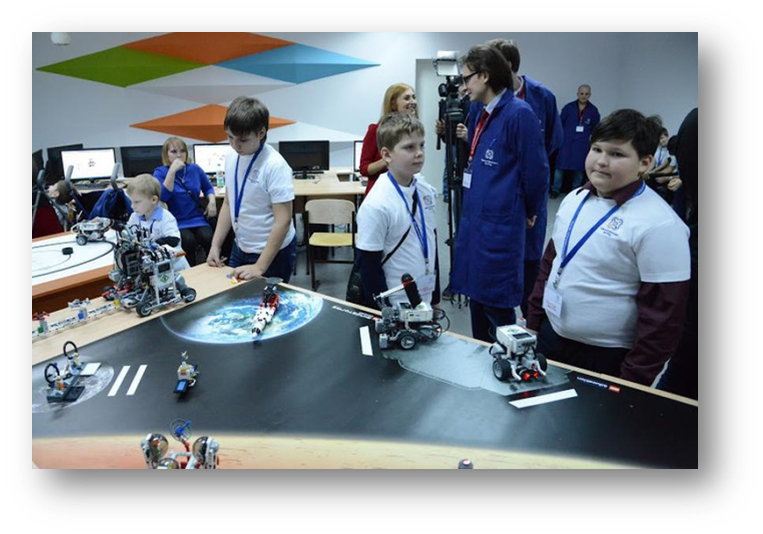 Технопарк – это пространство, где формируют будущих инженеров. Цель – разбудить и развить инженерно-конструкторскую мысль ребенка.Весь смысл в том, что мы должны занять детей реальным делом.Инженер начинается в младшей школе, а теперь уже и в детском саду.